Railroad Ave Pictures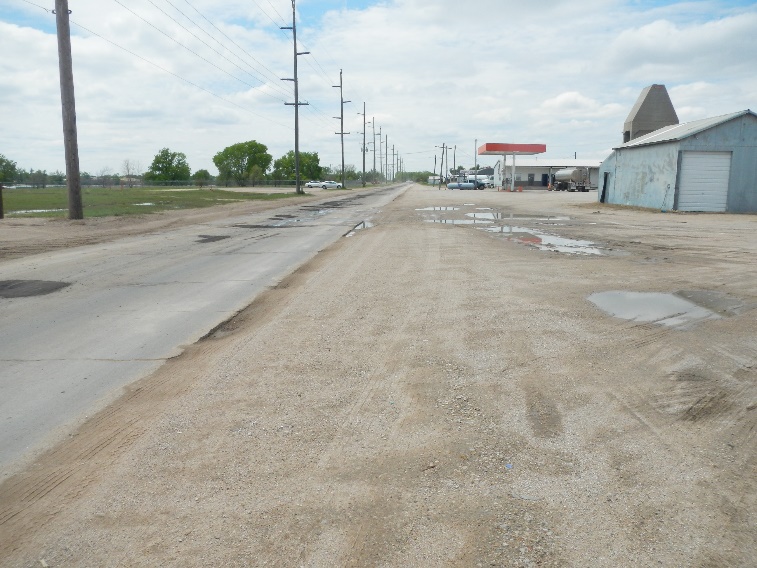 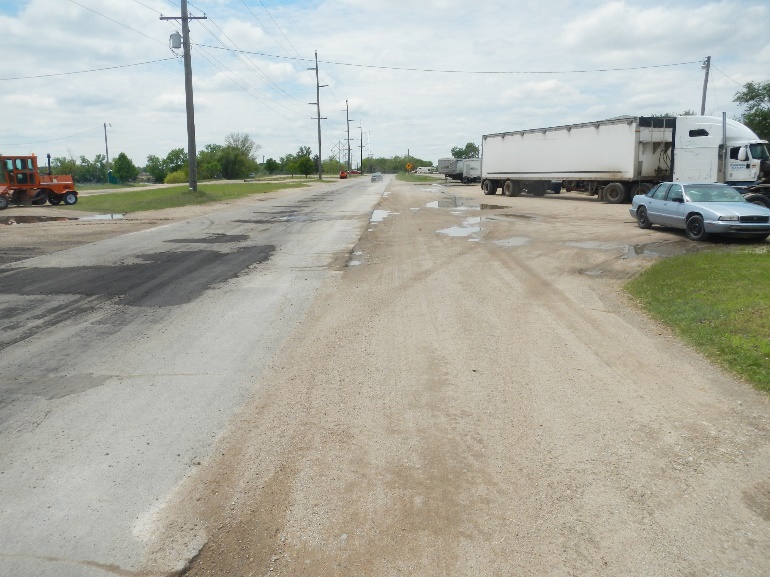 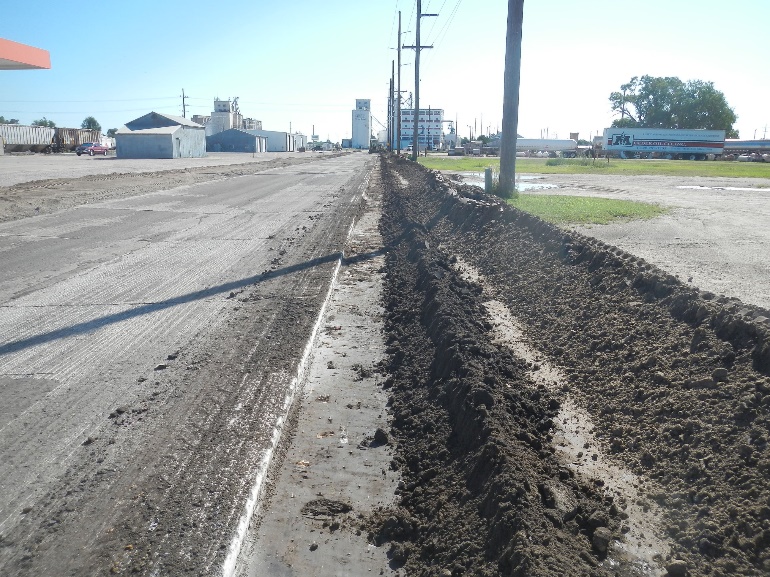 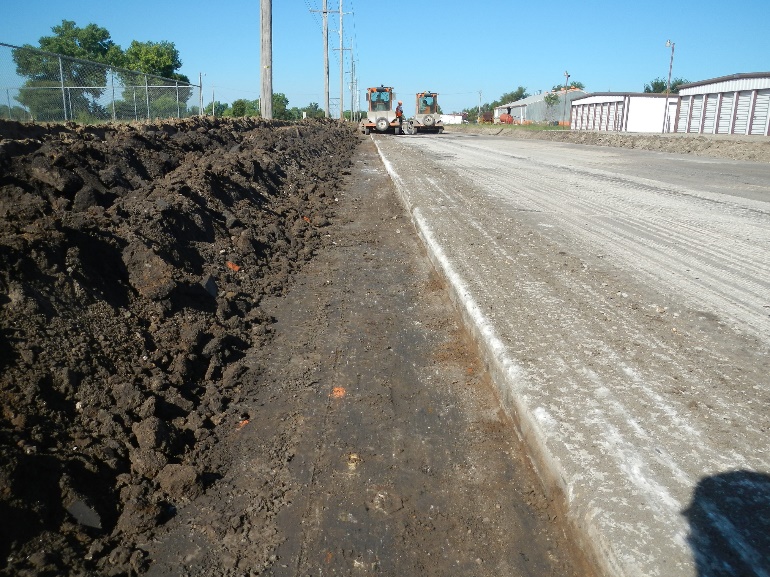 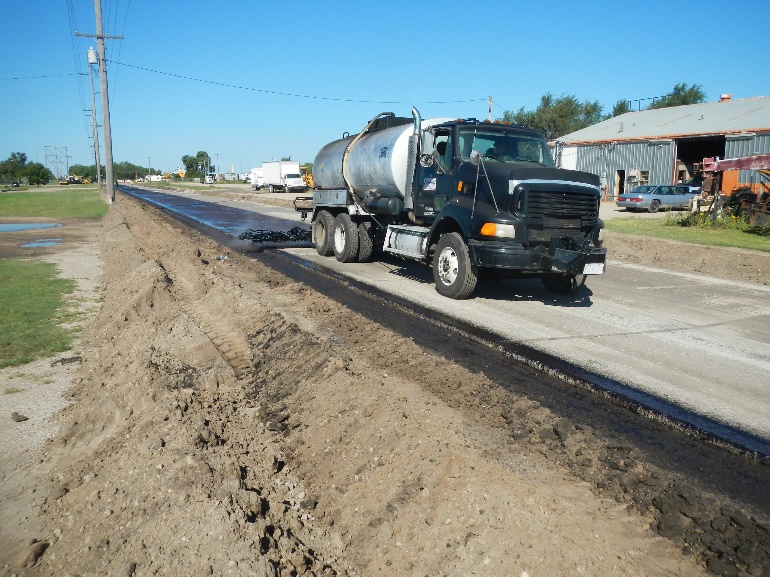 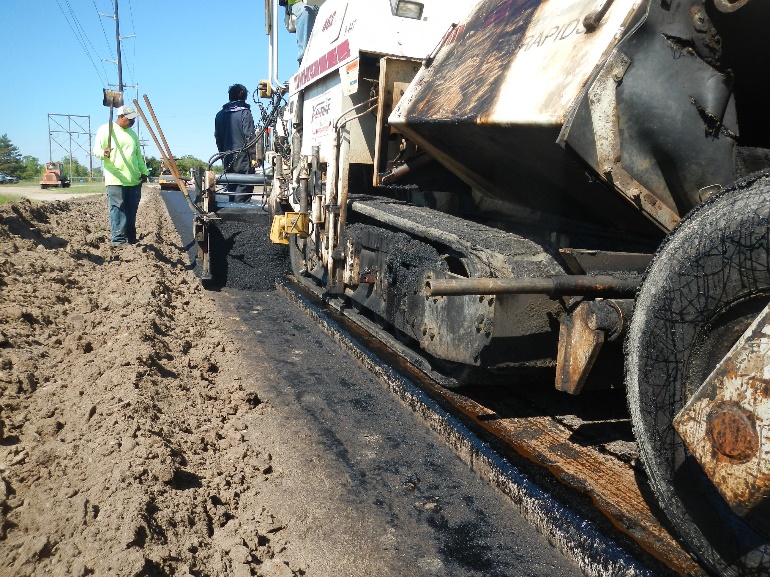 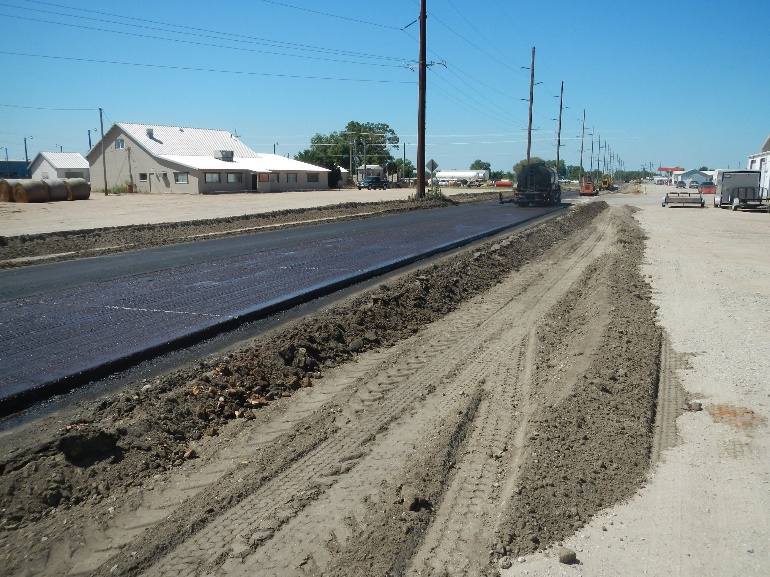 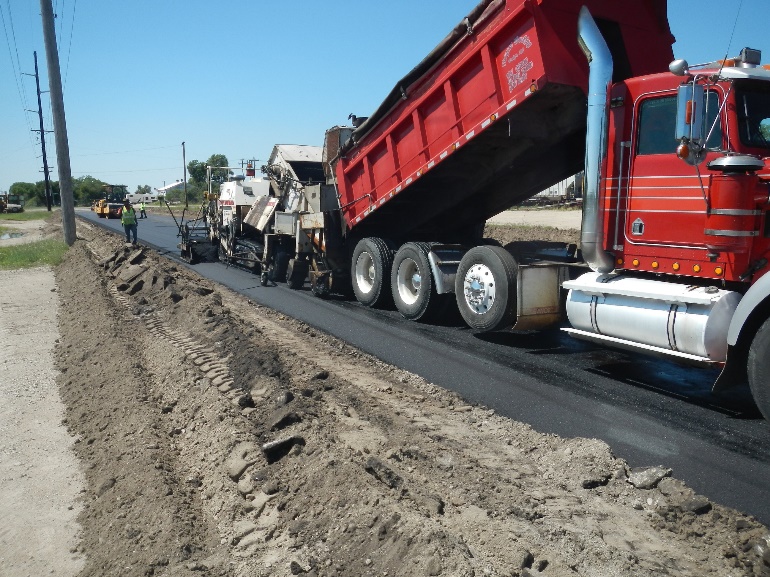 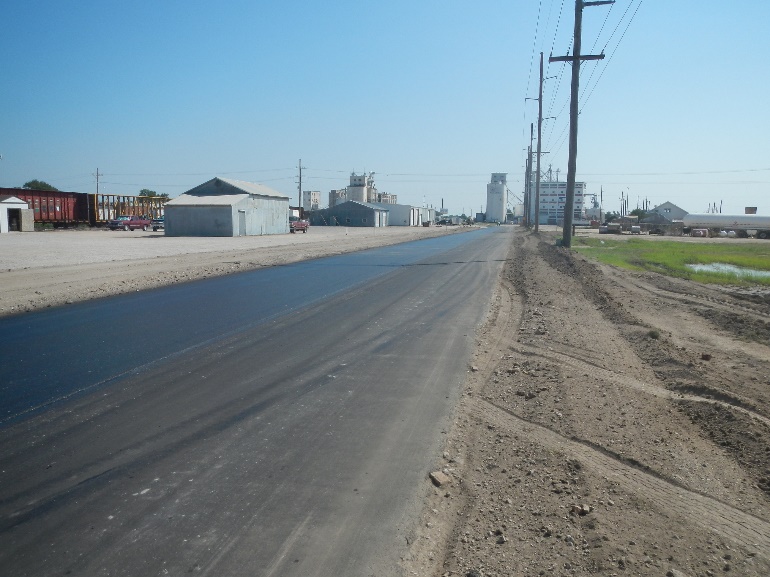 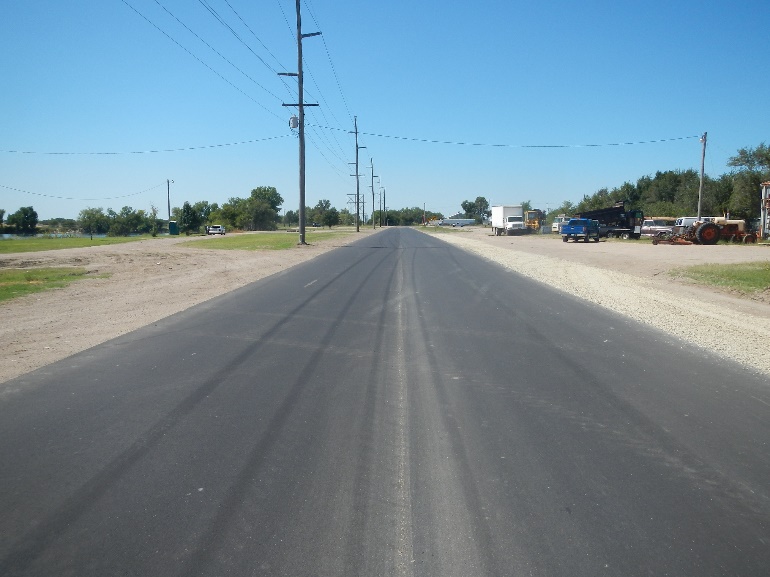 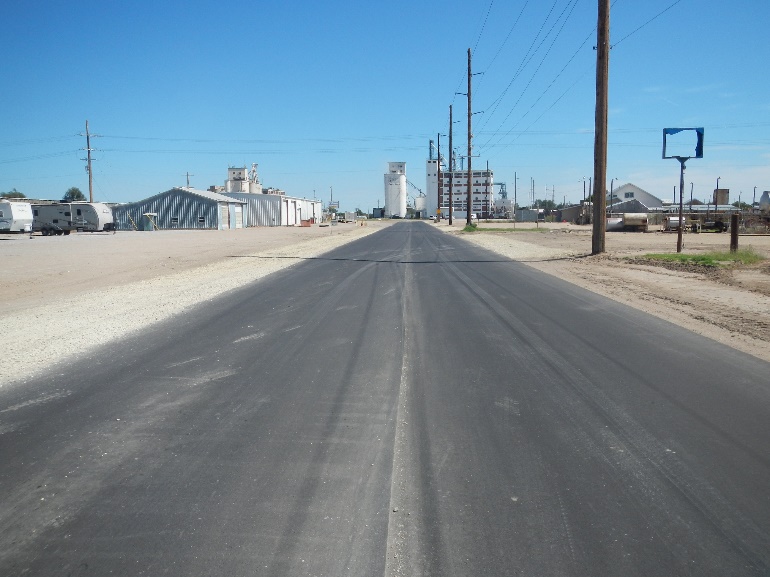 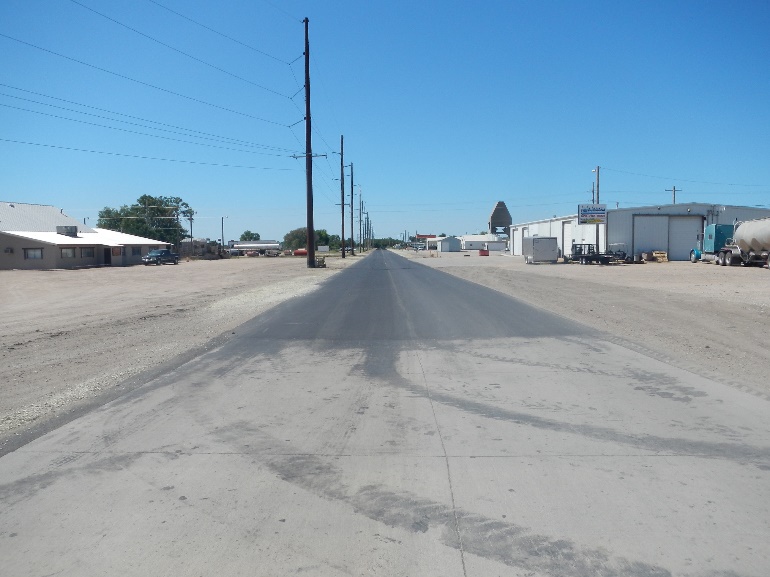 